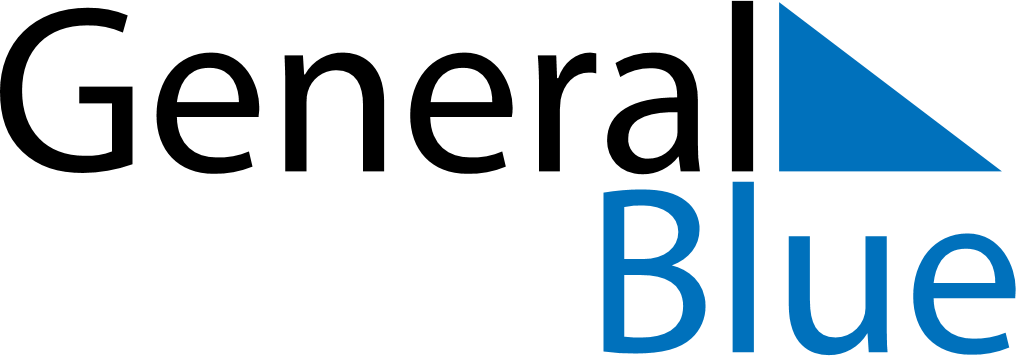 April 2024April 2024April 2024April 2024April 2024April 2024Onsala, Halland, SwedenOnsala, Halland, SwedenOnsala, Halland, SwedenOnsala, Halland, SwedenOnsala, Halland, SwedenOnsala, Halland, SwedenSunday Monday Tuesday Wednesday Thursday Friday Saturday 1 2 3 4 5 6 Sunrise: 6:40 AM Sunset: 7:51 PM Daylight: 13 hours and 11 minutes. Sunrise: 6:37 AM Sunset: 7:53 PM Daylight: 13 hours and 15 minutes. Sunrise: 6:34 AM Sunset: 7:55 PM Daylight: 13 hours and 20 minutes. Sunrise: 6:31 AM Sunset: 7:57 PM Daylight: 13 hours and 25 minutes. Sunrise: 6:29 AM Sunset: 7:59 PM Daylight: 13 hours and 30 minutes. Sunrise: 6:26 AM Sunset: 8:02 PM Daylight: 13 hours and 35 minutes. 7 8 9 10 11 12 13 Sunrise: 6:23 AM Sunset: 8:04 PM Daylight: 13 hours and 40 minutes. Sunrise: 6:21 AM Sunset: 8:06 PM Daylight: 13 hours and 45 minutes. Sunrise: 6:18 AM Sunset: 8:08 PM Daylight: 13 hours and 50 minutes. Sunrise: 6:15 AM Sunset: 8:10 PM Daylight: 13 hours and 55 minutes. Sunrise: 6:12 AM Sunset: 8:12 PM Daylight: 14 hours and 0 minutes. Sunrise: 6:10 AM Sunset: 8:15 PM Daylight: 14 hours and 4 minutes. Sunrise: 6:07 AM Sunset: 8:17 PM Daylight: 14 hours and 9 minutes. 14 15 16 17 18 19 20 Sunrise: 6:04 AM Sunset: 8:19 PM Daylight: 14 hours and 14 minutes. Sunrise: 6:02 AM Sunset: 8:21 PM Daylight: 14 hours and 19 minutes. Sunrise: 5:59 AM Sunset: 8:23 PM Daylight: 14 hours and 24 minutes. Sunrise: 5:56 AM Sunset: 8:26 PM Daylight: 14 hours and 29 minutes. Sunrise: 5:54 AM Sunset: 8:28 PM Daylight: 14 hours and 33 minutes. Sunrise: 5:51 AM Sunset: 8:30 PM Daylight: 14 hours and 38 minutes. Sunrise: 5:49 AM Sunset: 8:32 PM Daylight: 14 hours and 43 minutes. 21 22 23 24 25 26 27 Sunrise: 5:46 AM Sunset: 8:34 PM Daylight: 14 hours and 48 minutes. Sunrise: 5:43 AM Sunset: 8:36 PM Daylight: 14 hours and 53 minutes. Sunrise: 5:41 AM Sunset: 8:39 PM Daylight: 14 hours and 57 minutes. Sunrise: 5:38 AM Sunset: 8:41 PM Daylight: 15 hours and 2 minutes. Sunrise: 5:36 AM Sunset: 8:43 PM Daylight: 15 hours and 7 minutes. Sunrise: 5:33 AM Sunset: 8:45 PM Daylight: 15 hours and 11 minutes. Sunrise: 5:31 AM Sunset: 8:47 PM Daylight: 15 hours and 16 minutes. 28 29 30 Sunrise: 5:28 AM Sunset: 8:50 PM Daylight: 15 hours and 21 minutes. Sunrise: 5:26 AM Sunset: 8:52 PM Daylight: 15 hours and 25 minutes. Sunrise: 5:23 AM Sunset: 8:54 PM Daylight: 15 hours and 30 minutes. 